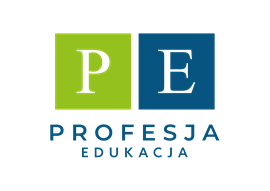 PROFESJA EDUKACJA POLICEALNA SZKOŁA ZAWODOWAHARMONOGRAM ZJAZDÓW SEMESTR JESIENNY 2023/2024KWALIFIKACYJNY KURS ZAWODOWYZjazdSOBOTANIEDZIELA123.09.202324.09.2023230.09.202301.10.20233 ONLINE07.10.202308.10.2023421.10.202322.10.2023528.10.202329.10.20236 ONLINE04.11.202305.11.2023718.11.202319.11.2023825.11.202326.11.20239 ONLINE02.12.202303.12.20231009.12.202310.12.20231116.12.202317.12.202312 ONLINE13.01.202414.01.20241320.01.202421.01.2024